Can you label the picture. 					W/C 25.1.21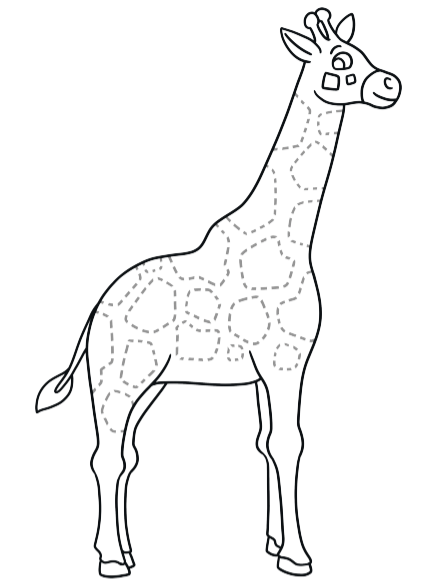 headlegneckbackhoof